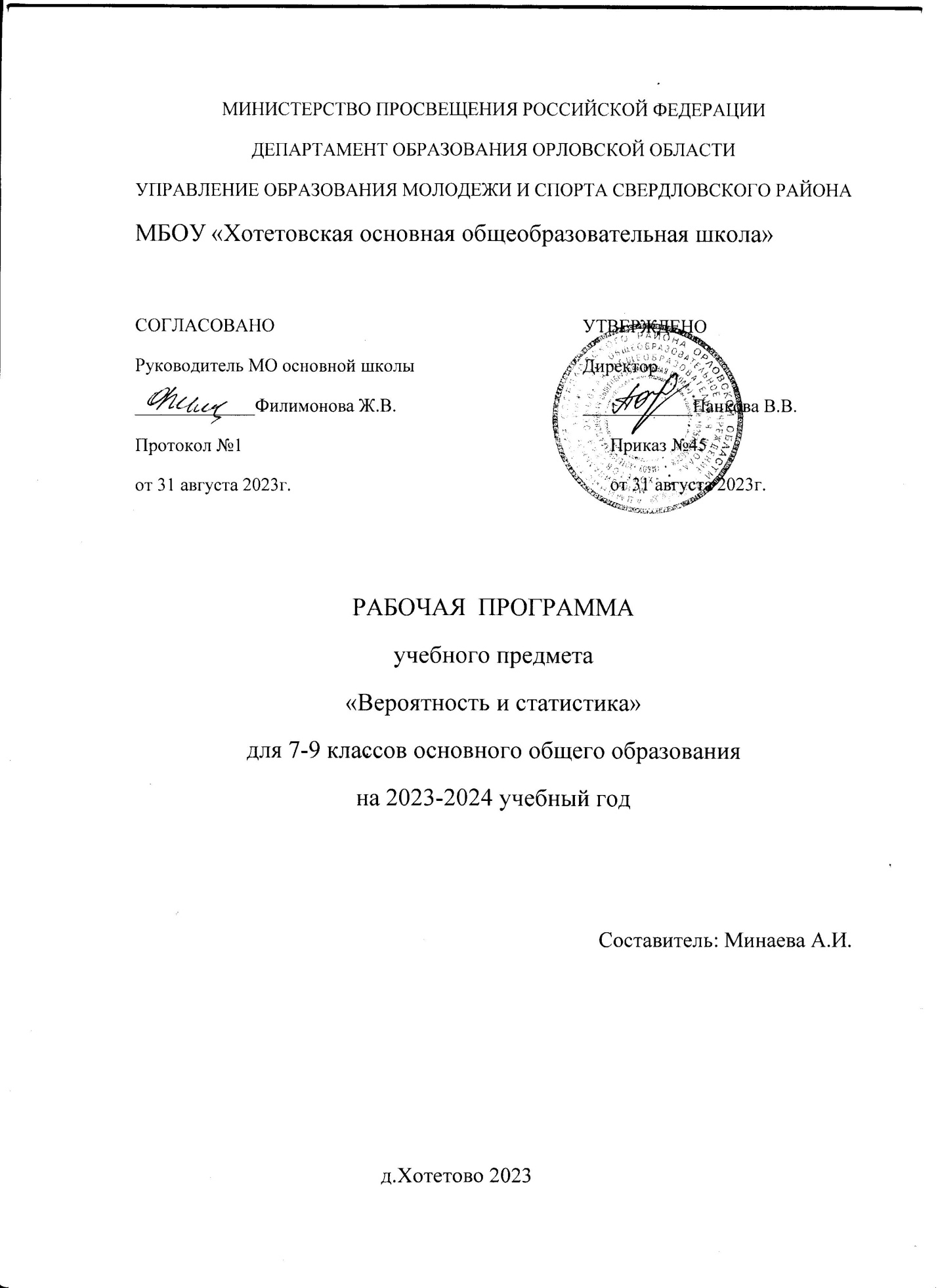 Рабочая программа учебного курса «Вероятность и статистика». 7-9 классСодержание рабочей программы ориентировано на использование учебника: Математика. Вероятность и статистика. 7-9 классы. Базовый уровень. Высоцкий И.Р., Ященко И.В./ под ред. Ященко И.В. часть 1.   СОДЕРЖАНИЕ УЧЕБНОГО КУРСА 7 класс (34 часа)Представление данных в виде таблиц, диаграмм, графиков. Заполнение таблиц, чтение и построение диаграмм (столбиковых (столбчатых) и круговых). Чтение графиков реальных процессов. Извлечение информации из диаграмм и таблиц, использование и интерпретация данных. Описательная статистика: среднее арифметическое, медиана, размах, наибольшее и наименьшее значения набора числовых данных. Примеры случайной изменчивости. Случайный эксперимент (опыт) и случайное событие. Вероятность и частота. Роль маловероятных и практически достоверных событий в природе и в обществе. Монета и игральная кость в теории вероятностей. Граф, вершина, ребро. Степень вершины. Число рёбер и суммарная степень вершин. Представление о связности графа. Цепи и циклы. Пути в графах. Обход графа (Эйлеров путь). Представление об ориентированном графе. Решение задач с помощью графов.8 класс (34 часа)Представление данных в виде таблиц, диаграмм, графиков. Множество, элемент множества, подмножество. Операции над множествами: объединение, пересечение, дополнение. Свойства операций над множествами: переместительное, сочетательное, распределительное, включения. Использование графического представления множеств для описания реальных процессов и явлений, при решении задач. Измерение рассеивания данных. Дисперсия и стандартное отклонение числовых наборов. Диаграмма рассеивания. Элементарные события случайного опыта. Случайные события. Вероятности событий. Опыты с равновозможными элементарными событиями. Случайный выбор. Связь между маловероятными и практически достоверными событиями в природе, обществе и науке. Дерево. Свойства деревьев: единственность пути, существование висячей вершины, связь между числом вершин и числом рёбер. Правило умножения. Решение задач с помощью графов. Противоположные события. Диаграмма Эйлера. Объединение и пересечение событий. Несовместные события. Формула сложения вероятностей. Условная вероятность. Правило умножения. Независимые события. Представление эксперимента в виде дерева. Решение задач на нахождение вероятностей с помощью дерева случайного эксперимента, диаграмм Эйлера.9 класс (34 часа)Представление данных в виде таблиц, диаграмм, графиков, интерпретация данных. Чтение и построение таблиц, диаграмм, графиков по реальным данным. Перестановки и факториал. Сочетания и число сочетаний. Треугольник Паскаля. Решение задач с использованием комбинаторики. Геометрическая вероятность. Случайный выбор точки из фигуры на плоскости, из отрезка и из дуги окружности. Испытание. Успех и неудача. Серия испытаний до первого успеха. Серия испытаний Бернулли. Вероятности событий в серии испытаний Бернулли. Случайная величина и распределение вероятностей. Математическое ожидание и дисперсия. Примеры математического ожидания как теоретического среднего значения величины. Математическое ожидание и дисперсия случайной величины «число успехов в серии испытаний Бернулли». Понятие о законе больших чисел. Измерение вероятностей с помощью частот. Роль и значение закона больших чисел в природе и обществе. Часть 2.   ПЛАНИРУЕМЫЕ ОБРАЗОВАТЕЛЬНЫЕ РЕЗУЛЬТАТЫЛИЧНОСТНЫЕ РЕЗУЛЬТАТЫЛичностные результаты освоения программы учебного предмета «Вероятность и статистика» характеризуются: Патриотическое воспитание: проявлением интереса к прошлому и настоящему российской математики, ценностным отношением к достижениям российских математиков и российской математической школы, к использованию этих достижений в других науках и прикладных сферах.Гражданское и духовно-нравственное воспитание: готовностью к выполнению обязанностей гражданина и реализации его прав, представлением о математических основах функционирования различных структур, явлений, процедур гражданского общества (выборы, опросы и пр.); готовностью к обсуждению этических проблем, связанных с практическим применением достижений науки, осознанием важности морально-этических принципов в деятельности учёного. Трудовое воспитание: установкой на активное участие в решении практических задач математической направленности, осознанием важности математического образования на протяжении всей жизни для успешной профессиональной деятельности и развитием необходимых умений; осознанным выбором и построением индивидуальной траектории образования и жизненных планов с учётом личных интересов и общественных потребностей. Эстетическое воспитание: способностью к эмоциональному и эстетическому восприятию математических объектов, задач, решений, рассуждений; умению видеть математические закономерности в искусстве.Ценности научного познания: ориентацией в деятельности на современную систему научных представлений об основных закономерностях развития человека, природы и общества, пониманием математической науки как сферы человеческой деятельности, этапов её развития и значимости для развития цивилизации; овладением языком математики и математической культурой как средством познания мира; овладением простейшими навыками исследовательской деятельности. Физическое воспитание, формирование культуры здоровья и эмоционального благополучия: готовностью применять математические знания в интересах своего здоровья, ведения здорового образа жизни (здоровое питание, сбалансированный режим занятий и отдыха, регулярная физическая активность); сформированностью навыка рефлексии, признанием своего права на ошибку и такого же права другого человека. Экологическое воспитание: ориентацией на применение математических знаний для решения задач в области сохранности окружающей среды, планирования поступков и оценки их возможных последствий для окружающей среды; осознанием глобального характера экологических проблем и путей их решения. Личностные результаты, обеспечивающие адаптацию обучающегося к изменяющимся условиям социальной и природной среды: готовностью к действиям в условиях неопределённости, повышению уровня своей компетентности через практическую деятельность, в том числе умение учиться у других людей, приобретать в совместной деятельности новые знания, навыки и компетенции из опыта других; необходимостью в формировании новых знаний, в том числе формулировать идеи, понятия, гипотезы об объектах и явлениях, в том числе ранее не известных, осознавать дефициты собственных знаний и компетентностей, планировать своё развитие; способностью осознавать стрессовую ситуацию, воспринимать стрессовую ситуацию как вызов, требующий контрмер, корректировать принимаемые решения и действия, формулировать и оценивать риски и последствия, формировать опыт.МЕТАПРЕДМЕТНЫЕ РЕЗУЛЬТАТЫМетапредметные результаты освоения программы учебного предмета «Вероятность и статистика» характеризуются овладением универсальными познавательными действиями, универсальными коммуникативными действиями и универсальными регулятивными действиями. 1) Универсальные познавательные действия обеспечивают формирование базовых когнитивных процессов обучающихся (освоение методов познания окружающего мира; применение логических, исследовательских операций, умений работать с информацией). Базовые логические действия: - выявлять и характеризовать существенные признаки математических объектов, понятий, отношений между понятиями; формулировать определения понятий; устанавливать существенный признак классификации, основания для обобщения и сравнения, критерии проводимого анализа; - воспринимать, формулировать и преобразовывать суждения: утвердительные и отрицательные, единичные, частные и общие; условные; - выявлять математические закономерности, взаимосвязи и противоречия в фактах, данных, наблюдениях и утверждениях; предлагать критерии для выявления закономерностей и противоречий; - делать выводы с использованием законов логики, дедуктивных и индуктивных умозаключений, умозаключений по аналогии; - разбирать доказательства математических утверждений (прямые и от противного), проводить самостоятельно несложные доказательства математических фактов, выстраивать аргументацию, приводить примеры и контрпримеры; обосновывать собственные рассуждения; - выбирать способ решения учебной задачи (сравнивать несколько вариантов решения, выбирать наиболее подходящий с учётом самостоятельно выделенных критериев). Базовые исследовательские действия: - использовать вопросы как исследовательский инструмент познания; формулировать вопросы, фиксирующие противоречие, проблему, самостоятельно устанавливать искомое и данное, формировать гипотезу, аргументировать свою позицию, мнение;- проводить по самостоятельно составленному плану несложный эксперимент, небольшое исследование по установлению особенностей математического объекта, зависимостей объектов между собой; - самостоятельно формулировать обобщения и выводы по результатам проведённого наблюдения, исследования, оценивать достоверность полученных результатов, выводов и обобщений; - прогнозировать возможное развитие процесса, а также выдвигать предположения о его развитии в новых условиях. Работа с информацией: - выявлять недостаточность и избыточность информации, данных, необходимых для решения задачи; - выбирать, анализировать, систематизировать и интерпретировать информацию различных видов и форм представления; - выбирать форму представления информации и иллюстрировать решаемые задачи схемами, диаграммами, иной графикой и их комбинациями; - оценивать надёжность информации по критериям, предложенным учителем или сформулированным самостоятельно. 2) Универсальные коммуникативные действия обеспечивают сформированность социальных навыков обучающихся. Общение: - воспринимать и формулировать суждения в соответствии с условиями и целями общения; ясно, точно, грамотно выражать свою точку зрения в устных и письменных текстах, давать пояснения по ходу решения задачи, комментировать полученный результат; - в ходе обсуждения задавать вопросы по существу обсуждаемой темы, проблемы, решаемой задачи, высказывать идеи, нацеленные на поиск решения; сопоставлять свои суждения с суждениями других участников диалога, обнаруживать различие и сходство позиций; в корректной форме формулировать разногласия, свои возражения; - представлять результаты решения задачи, эксперимента, исследования, проекта; самостоятельно выбирать формат выступления с учётом задач презентации и особенностей аудитории. Сотрудничество: - понимать и использовать преимущества командной и индивидуальной работы при решении учебных математических задач; принимать цель совместной деятельности, планировать организацию совместной работы, распределять виды работ, договариваться, обсуждать процесс и результат работы; обобщать мнения нескольких людей; - участвовать в групповых формах работы (обсуждения, обмен мнениями, мозговые штурмы и др.); выполнять свою часть работы и координировать свои действия с другими членами команды; оценивать качество своего вклада в общий продукт по критериям, сформулированным участниками взаимодействия. 3) Универсальные регулятивные действия обеспечивают формирование смысловых установок и жизненных навыков личности. Самоорганизация: - самостоятельно составлять план, алгоритм решения задачи (или его часть), выбирать способ решения с учётом имеющихся ресурсов и собственных возможностей, аргументировать и корректировать варианты решений с учётом новой информации. Самоконтроль: - владеть способами самопроверки, самоконтроля процесса и результата решения математической задачи; - предвидеть трудности, которые могут возникнуть при решении задачи, вносить коррективы в деятельность на основе новых обстоятельств, найденных ошибок, выявленных трудностей; - оценивать соответствие результата деятельности поставленной цели и условиям, объяснять причины достижения или недостижения цели, находить ошибку, давать оценку приобретённому опыту.ПРЕДМЕТНЫЕ РЕЗУЛЬТАТЫПредметные результаты освоения курса «Вероятность и статистика» в 7—9 классах характеризуются следующими умениями. 7 класс - Читать информацию, представленную в таблицах, на диаграммах; представлять данные в виде таблиц, строить диаграммы (столбиковые (столбчатые) и круговые) по массивам значений. - Описывать и интерпретировать реальные числовые данные, представленные в таблицах, на диаграммах, графиках. - Использовать для описания данных статистические характеристики: среднее арифметическое, медиана, наибольшее и наименьшее значения, размах.- Иметь представление о случайной изменчивости на примерах цен, физических величин, антропометрических данных; иметь представление о статистической устойчивости. 8 класс - Извлекать и преобразовывать информацию, представленную в виде таблиц, диаграмм, графиков; представлять данные в виде таблиц, диаграмм, графиков. - Описывать данные с помощью статистических показателей: средних значений и мер рассеивания (размах, дисперсия и стандартное отклонение). - Находить частоты числовых значений и частоты событий, в том числе по результатам измерений и наблюдений. - Находить вероятности случайных событий в опытах, зная вероятности элементарных событий, в том числе в опытах с равновозможными элементарными событиями. - Использовать графические модели: дерево случайного эксперимента, диаграммы Эйлера, числовая прямая. - Оперировать понятиями: множество, подмножество; выполнять операции над множествами: объединение, пересечение, дополнение; перечислять элементы множеств; применять свойства множеств. - Использовать графическое представление множеств и связей между ними для описания процессов и явлений, в том числе при решении задач из других учебных предметов и курсов. 9 класс - Извлекать и преобразовывать информацию, представленную в различных источниках в виде таблиц, диаграмм, графиков; представлять данные в виде таблиц, диаграмм, графиков. - Решать задачи организованным перебором вариантов, а также с использованием комбинаторных правил и методов. - Использовать описательные характеристики для массивов числовых данных, в том числе средние значения и меры рассеивания. - Находить частоты значений и частоты события, в том числе пользуясь результатами проведённых измерений и наблюдений. - Находить вероятности случайных событий в изученных опытах, в том числе в опытах с равновозможными элементарными событиями, в сериях испытаний до первого успеха, в сериях испытаний Бернулли.- Иметь представление о случайной величине и о распределении вероятностей. -  Иметь представление о законе больших чисел как о проявлении закономерности в случайной изменчивости и о роли закона больших чисел в природе и обществе.Часть 3.  Тематическое планирование7 класс. (34 часа)8 класс. (34 часа)9 класс. (34 часа)№урокаТема Кол-вочасовЭлектронные образовательные ресурсы(Библиотека ЦОК)Раздел 1. Представление данных7https://lesson.academy-content.myschool.edu.ru/lesson/f3527f08-2062-401c-946a-2f13326ec015Представление данных в таблицах1https://lesson.academy-content.myschool.edu.ru/lesson/1eb41c39-479b-4ce7-9b1a-7c1f7add0f26 Практические вычисления по табличным данным1https://lesson.academy-content.myschool.edu.ru/lesson/e7851c93-2618-4dc3-bcf3-b9f021c5ecbbИзвлечение и интерпретация табличных данных. Практическая работа «Таблицы»1https://lesson.academy-content.myschool.edu.ru/lesson/422da359-294d-4643-9e39-a4312c495b74Графическое представление данных в виде столбчатых (столбиковых) диаграмм. Чтение и построение диаграмм1https://lesson.academy-content.myschool.edu.ru/lesson/56a6d6cd-1d7a-4994-b6d2-53cb1b59860eГрафическое представление данных в виде круговых диаграмм. Чтение и построение диаграмм1https://lesson.academy-content.myschool.edu.ru/lesson/4aa5673e-7d3b-4f61-a8e8-e3ca200d1a26Примеры демографических диаграмм1https://lesson.academy-content.myschool.edu.ru/lesson/5a6cb014-d773-4ae8-89fc-51e56b4beb93Практическая работа «Диаграммы»1https://lesson.academy-content.myschool.edu.ru/lesson/f3527f08-2062-401c-946a-2f13326ec015Раздел 2. Описательная статистика8Числовые наборы. Среднее арифметическое1https://lesson.academy-content.myschool.edu.ru/lesson/6036f4c5-8113-4026-b8a9-f00b9fa19b7eМера центральной тенденции (мера центра)1https://lesson.academy-content.myschool.edu.ru/lesson/c73e90e1-128f-4a51-8d4e-c3eb294271e8Медиана числового набора. Устойчивость медианы1https://lesson.academy-content.myschool.edu.ru/lesson/10e3b9e6-5420-4c33-9ad1-ecbd99d6afc8 Практическая работа «Средние значения»1https://lesson.academy-content.myschool.edu.ru/lesson/d5487125-6d9b-46b7-a274-494ca1e009d0Решение задач с помощью среднего арифметического и медианы1https://lesson.academy-content.myschool.edu.ru/lesson/44f9f51d-55f2-4461-85ad-64d88b6223afРешение задач с использованием цифровых ресурсов при изучении свойств средних1https://lesson.academy-content.myschool.edu.ru/lesson/5f4ae1b1-e8ee-4794-b8af-1d76189f0ce9Наибольшее и наименьшее значения числового набора. Размах1https://lesson.academy-content.myschool.edu.ru/lesson/fdb0586f-67ba-44c3-97f9-0ec2c9324fa6Решение задач на выбор способа описания данных. Контроль по темам «Представление данных» и «Описательная статистика». 1https://lesson.academy-content.myschool.edu.ru/lesson/75f9e538-ebca-40d5-b670-499f6d754623Раздел 3. Случайная изменчивость6Случайная изменчивость. Примеры1https://lesson.academy-content.myschool.edu.ru/lesson/b54a8994-4f08-4286-a854-0d9c89ebf508Частота значений в массиве данных1https://lesson.academy-content.myschool.edu.ru/lesson/71c1772e-2823-45b1-b422-9c3a88533ecdГруппировка данных. Гистограмма1https://lesson.academy-content.myschool.edu.ru/lesson/25ad8782-6294-45d6-834e-d9a62bfa8fdaГрафическое представление разных видов случайной изменчивости1https://lesson.academy-content.myschool.edu.ru/lesson/f04a7515-741b-47eb-b9ab-24e778622cfaПостроение гистограмм. Шаг гистограммы. Практическая работа «Случайная изменчивость»1https://lesson.academy-content.myschool.edu.ru/lesson/80874102-0330-45b8-b6b5-c34c49e00683Решение задач с использованием цифровых ресурсов при построении гистограмм1https://lesson.academy-content.myschool.edu.ru/lesson/378039dc-825c-4e90-93c9-029fc2b42646Раздел 4. Введение в теорию графов4Граф, вершина. Ребро. Представление задачи с помощью графа1https://lesson.academy-content.myschool.edu.ru/lesson/6cc6d920-8fb7-4261-8ee3-2065ec3d9b7aСтепень вершины. Число ребер и суммарная степень вершин. Цепь и цикл1https://lesson.academy-content.myschool.edu.ru/lesson/95013f23-bc29-41cf-bf31-b58d57e65319Путь в графе. Связность в графе. Обход графа (Эйлером путь)1https://lesson.academy-content.myschool.edu.ru/lesson/bf59f86d-92fd-47a2-be8d-b71b0fb9302eПредставление об ориентированном графе. Решение задач с помощью графов1https://lesson.academy-content.myschool.edu.ru/lesson/be06104a-f327-495b-9c31-1bed1cbdb649Раздел 5.Вероятность и частота случайного события4Случайный опыт и случайное событие1https://lesson.academy-content.myschool.edu.ru/lesson/f2d0a0f6-f6f6-4ec2-ac18-33648bc40494Вероятность и частота события1https://lesson.academy-content.myschool.edu.ru/lesson/955d9fae-0ce0-40ff-80a7-33266fcaee65Роль маловероятных и практически достоверных событий в природе и в обществе1https://lesson.academy-content.myschool.edu.ru/lesson/8da47d17-7e3a-4d80-a21b-7396052a1e67Монета и игральная кость в теории вероятностей. Практическая работа «Частота выпадения орла»1https://lesson.academy-content.myschool.edu.ru/lesson/7d15649a-acd0-46cd-a9d9-379825e44f60Раздел 6. Обобщение, контроль5Повторение. Представление данных. 1https://lesson.academy-content.myschool.edu.ru/lesson/a13fc1df-0cb0-4df7-b1b4-8b287d65a110Повторение. Описательная статистика1https://lesson.academy-content.myschool.edu.ru/lesson/f0c75638-4afa-49d3-8783-8d10ccd1d651Повторение. Вероятность случайного события. 1https://lesson.academy-content.myschool.edu.ru/lesson/d29adfa2-5003-421b-9c1c-57a542c3eefaПовторение. Решение практических и прикладных задач1https://lesson.academy-content.myschool.edu.ru/lesson/25baafc7-40de-4030-bec9-223582937206Обобщение и контроль по темам «Представление данных», «Введение в теорию графов», «Вероятность и частота случайного события»1https://lesson.academy-content.myschool.edu.ru/lesson/bbcf0fd8-2ea8-4c20-a637-30565696286d№урокаТема Кол-вочасовЭлектронные образовательные ресурсы(Библиотека ЦОК)Раздел 1. Повторение курса 7 класса4Представление данных. Описательная статистика. Случайная изменчивость. 1https://lesson.academy-content.myschool.edu.ru/lesson/718e4131-be79-401c-b1c8-cc612cf5f8bcСреднее числового набора. Решение практических и прикладных задач. 1https://lesson.academy-content.myschool.edu.ru/lesson/abee2053-2b62-4e5a-8d87-addaa60bdc83Решение практических и прикладных задач. 1https://lesson.academy-content.myschool.edu.ru/lesson/24ed3710-d567-49ed-98b1-937ae31297a7Решение практических и прикладных задач. 1https://lesson.academy-content.myschool.edu.ru/lesson/9940378d-ec2a-437a-81cd-c958a7d6de22Раздел 2. Описательная статистика. Рассеивание данных4Отклонения. 1https://lesson.academy-content.myschool.edu.ru/lesson/76f42c87-8504-43e2-9c8c-fd536927972fДисперсия числового набора1https://lesson.academy-content.myschool.edu.ru/lesson/76f42c87-8504-43e2-9c8c-fd536927972fСтандартное отклонение числового набора. Диаграммы рассеивания1https://lesson.academy-content.myschool.edu.ru/lesson/dd1800e9-3fe5-400b-92b3-15f878a40eeaДиаграммы рассеивания. Решение практических и прикладных задач1https://lesson.academy-content.myschool.edu.ru/lesson/c0fcf495-e48b-4af6-a8d4-f920f1e5db9bРаздел 3. Множества4Множество, подмножество1https://lesson.academy-content.myschool.edu.ru/lesson/535d3143-be5e-4372-a3e1-dddae37cf930Операции над множествами: объединение, пересечение, дополнение1https://lesson.academy-content.myschool.edu.ru/lesson/100167e2-db11-430b-b047-ea14705c2214Свойства операций над множествами: переместительное, сочетательное, распределительное, включение1https://lesson.academy-content.myschool.edu.ru/lesson/7e41ba82-0a3b-4ba9-8fed-7b5bee3f6dedГрафическое представление множеств. Решение практических и прикладных задач1https://lesson.academy-content.myschool.edu.ru/lesson/34f00d3f-f6ee-4e29-a319-f5d81a3da89ahttps://lesson.academy-content.myschool.edu.ru/lesson/cb70d66a-e018-4c3c-a657-db7b07cbf003Раздел 4. Вероятность случайного события6Элементарные события. Случайные события. Благоприятствующие элементарные события. 1https://lesson.academy-content.myschool.edu.ru/lesson/abe1a02d-a293-4436-ab12-56b24eea3f34Элементарные события. Случайные события. Благоприятствующие элементарные события. 1https://lesson.academy-content.myschool.edu.ru/lesson/274ad059-18bc-4ec2-b4f8-38af6e574312Вероятность событий. Опыты с равновозможными элементарными событиями1https://lesson.academy-content.myschool.edu.ru/lesson/9f144a66-31ad-4e99-b351-3a15dd02ca6bПрактическая работа «Опыты с равновозможными элементарными событиями»1https://lesson.academy-content.myschool.edu.ru/lesson/2854d659-5877-4b1d-88d4-7313e3abf24bРешение задач на вычисление вероятностей. 1https://lesson.academy-content.myschool.edu.ru/lesson/ccd92747-8ce5-452b-9136-c516ea51a65dРешение задач на вычисление вероятностей. Контроль по темам: «Описательная статистика. Рассеивание данных», «Множества», «Вероятность случайного события».1https://lesson.academy-content.myschool.edu.ru/lesson/7365a809-479a-4886-90a4-860414e1c3e2Раздел 5. Введение в теорию графов4Дерево1https://lesson.academy-content.myschool.edu.ru/lesson/18f8a88c-d823-43be-b6b8-0c37ef05e3ceСвойства дерева: единственность пути, существование висячей вершины, связь между числом вершин и числом ребер1https://lesson.academy-content.myschool.edu.ru/lesson/be26649b-6426-4e23-8b13-32a51e78181aПравило умножения1https://lesson.academy-content.myschool.edu.ru/lesson/56398692-7f75-4c16-98e9-3e65578588acРешение практических и прикладных задач. 1https://lesson.academy-content.myschool.edu.ru/lesson/c38051ad-26db-4005-8da1-d5576fdc3e20Раздел 6. Случайные события8Противоположные события1https://lesson.academy-content.myschool.edu.ru/lesson/bc799287-a224-4f5d-ac68-e5e5a7857d26Диаграммы Эйлера1https://lesson.academy-content.myschool.edu.ru/lesson/03466fc4-a79b-4292-8686-ac2688060d83Объединение и пересечение событий. Несовместные события1https://lesson.academy-content.myschool.edu.ru/lesson/7fc0c87a-8fa9-4f9b-bf42-91c11084fdbbФормула сложения вероятностей1https://lesson.academy-content.myschool.edu.ru/lesson/8c626c26-3f15-44d2-a8e7-bd67877d71ebПравило умножения вероятностей1https://lesson.academy-content.myschool.edu.ru/lesson/3c65234f-0b50-4ef0-9860-e6cd7bc13f04Условная вероятность. Независимые события. 1https://lesson.academy-content.myschool.edu.ru/lesson/ca120bb7-9c7f-40f8-a233-c715a862f430Представление случайного эксперимента в виде дерева1https://lesson.academy-content.myschool.edu.ru/lesson/a1df28f2-cd9a-4ec9-90ff-23b7cb799d3eРешение практических и прикладных задач. 1https://lesson.academy-content.myschool.edu.ru/lesson/1bddf918-8c1c-4199-acd2-1a6ed806a369Раздел 7. Обобщение, контроль4Повторение. Представление данных. Описательная статистика1https://lesson.academy-content.myschool.edu.ru/lesson/bf6781ba-2596-4071-ad06-d76fa0bfcdf7Повторение. Графы1https://lesson.academy-content.myschool.edu.ru/lesson/21d70b19-c397-43a0-9ba9-78b500349107Повторение. Вероятность случайного события. Элементы комбинаторики1https://lesson.academy-content.myschool.edu.ru/lesson/681d6cae-e925-453a-adff-dbff231bfae5Повторение. Обобщение и контроль курса «Вероятность и статистика» 8 класса1https://lesson.academy-content.myschool.edu.ru/lesson/05a19ce6-a857-4afe-b734-2f08ed7085b9№урокаТема Кол-вочасовЭлектронные образовательные ресурсы(Библиотека ЦОК)Раздел 1. Повторение курса 8 класса4Представление данных. Описательная статистика1https://lesson.academy-content.myschool.edu.ru/lesson/b302f296-6677-4c7f-b182-32bb55a31585Формула сложения и умножения вероятностей1https://lesson.academy-content.myschool.edu.ru/lesson/3615a242-7586-4f43-87f3-1bb50bcbc191Условная вероятность. Независимые события1https://lesson.academy-content.myschool.edu.ru/lesson/20e34273-c42c-4dc2-8a73-258abcc40487Решение задач на перечисление комбинаций1https://lesson.academy-content.myschool.edu.ru/lesson/df9a9b8c-5f69-48cb-b230-062222a2c605Раздел 2. Элементы комбинаторики4Комбинаторное правило умножения. Перестановки. Факториал. Сочетания и число сочетаний1https://lesson.academy-content.myschool.edu.ru/lesson/dd299365-bdc4-49aa-9c28-b50e74dd61b2Треугольник Паскаля1https://lesson.academy-content.myschool.edu.ru/lesson/4f537714-7615-43e8-b3f2-a64b77f4dffeПрактическая работа "Вычисление вероятностей с использованием комбинаторных функций"1https://lesson.academy-content.myschool.edu.ru/lesson/285b8513-c37d-4242-af9a-a45091a25e75Решение задач на применение числа сочетаний1https://lesson.academy-content.myschool.edu.ru/lesson/843d0c02-e41c-4c13-8541-398f207b8158Раздел 3. Геометрическая вероятность4Геометрическая вероятность1https://lesson.academy-content.myschool.edu.ru/lesson/d1d91c5f-c153-4f8a-8877-3d54b0e5afacСлучайный выбор точки из фигуры на плоскости из отрезка1https://lesson.academy-content.myschool.edu.ru/lesson/fc7257c3-5edb-43c5-8cb8-f05c26b50c6fСлучайный выбор точки из фигуры на плоскости из дуги окружности1https://lesson.academy-content.myschool.edu.ru/lesson/c0f6e28e-e40d-408a-9af7-88e858a43b05Решение задач на нахождение вероятностей в опытах1https://lesson.academy-content.myschool.edu.ru/lesson/1306786e-8acc-4a3a-ba2c-d431a122f76cРаздел 4. Испытания Бернулли6Испытания. Успех и неудача. Серия испытаний до первого успеха. 1https://lesson.academy-content.myschool.edu.ru/lesson/296348fa-09b3-43ef-8feb-3df682e383daИспытания. Успех и неудача. Серия испытаний до первого успеха. 1https://lesson.academy-content.myschool.edu.ru/lesson/c5f15007-7afb-444d-b0ff-34bc803319e1Испытания Бернулли. Вероятности событий в серии испытаний Бернулли. 1https://lesson.academy-content.myschool.edu.ru/lesson/f756d6e9-b125-4b06-b81e-13125e127b87Испытания Бернулли. Вероятности событий в серии испытаний Бернулли. 1https://lesson.academy-content.myschool.edu.ru/lesson/157edc48-81f8-4d2c-95d5-e2cf197ebdf4Практическая работа «Испытания Бернулли»1https://lesson.academy-content.myschool.edu.ru/lesson/7553bb9f-460b-41cc-abb9-5447e07a5b23Решение практических и прикладных задач. Контроль по темам: «Элементы комбинаторики», «Геометрическая вероятность», «Испытания Бернулли».1https://lesson.academy-content.myschool.edu.ru/lesson/cdf94778-d460-4e9d-b851-f5daf14cc5a2Раздел 5. Случайная величина6Случайная величина и распределение вероятностей1https://lesson.academy-content.myschool.edu.ru/lesson/b72a1143-a717-4840-9a76-6046112f905eМатематическое ожидание и дисперсия случайной величины1https://lesson.academy-content.myschool.edu.ru/lesson/97c41773-4de8-43ff-bd69-ce2bc427c302Математическое ожидание и дисперсия случайной величины как теоретическое среднего значения. Примеры1https://lesson.academy-content.myschool.edu.ru/lesson/95e9da50-d02f-4728-886c-abb7b99b713eРешение практических и прикладных задач1https://lesson.academy-content.myschool.edu.ru/lesson/74ba706d-4c95-42b5-8363-46b1a848bc52Понятие о законе больших чисел1https://lesson.academy-content.myschool.edu.ru/lesson/ac2fe14c-9c51-4471-bcc1-7dd34fddd36cИзмерение вероятностей с помощью частот1https://lesson.academy-content.myschool.edu.ru/lesson/c309e27c-e696-46f4-8189-23eaafd0b7aaРаздел 6. Обобщение, контроль10Повторение. Представление данных1https://lesson.academy-content.myschool.edu.ru/lesson/91741785-4b1a-4ab6-a436-6076c85bd368Повторение. Вероятность случайного события. 1https://lesson.academy-content.myschool.edu.ru/lesson/ecb3b52e-418b-495c-9051-d524f0f49cebПовторение. Элементы комбинаторики. 1https://lesson.academy-content.myschool.edu.ru/lesson/5adcd206-d447-4430-923b-c70000f35a5dПовторение. Элементы комбинаторики. 1https://lesson.academy-content.myschool.edu.ru/lesson/e642b1f3-3395-4c04-ae7b-ea04275da2b8Повторение. Вероятность случайного события. 1https://lesson.academy-content.myschool.edu.ru/lesson/7c98bc00-3947-46be-9405-1dd9755156e5Повторение. Вероятность случайного события. 1https://lesson.academy-content.myschool.edu.ru/lesson/e2839b67-063f-4862-8902-f4b056649cc1Повторение. Случайные величины и распределения.1https://lesson.academy-content.myschool.edu.ru/lesson/c2702c07-d441-44a4-9e04-b856a1687886Повторение. Случайные величины и распределения1https://lesson.academy-content.myschool.edu.ru/lesson/bc931152-1c5e-44bb-b707-6457c06e3391Повторение. Представление данных1https://lesson.academy-content.myschool.edu.ru/lesson/7a8aa605-9ada-4436-b7ae-cb046ea74f80Обобщение и контроль по теме курса «Вероятность и статистика» 7–9 классы1https://lesson.academy-content.myschool.edu.ru/lesson/07194f81-fc9f-44e7-87bb-40ef2a822450